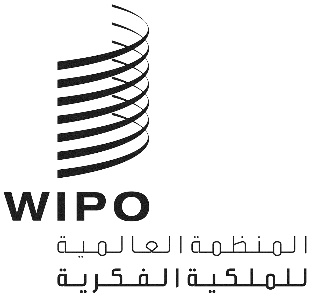 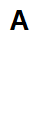 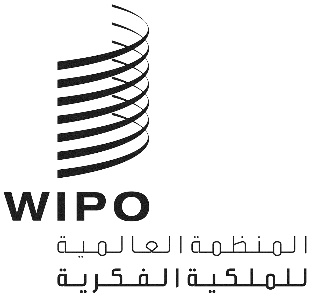 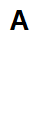 CDIP/30/1الأصل: بالإنكليزيةالتاريخ: 25 أبريل 2023اللجنة المعنية بالتنمية والملكية الفكريةالدورة الثلاثونجنيف، من 24 إلى 28 أبريل 2023جدول الأعمالالذي اعتمدته اللجنةافتتاح الدورةانتخاب أعضاء المكتباعتماد جدول الأعمالانظر(ي) هذه الوثيقة.البيانات العامةرصد تنفيذ جميع توصيات أجندة التنمية وتقييمه ومناقشته وإعداد تقارير عنه والنظر في تقرير المدير العام عن تنفيذ أجندة التنمية.أ)	تقرير المدير العام عن تنفيذ أجندة التنميةانظر(ي) الوثيقة CDIP/30/2.ب)	تقرير إنجاز مشروع الملكية الفكرية وسياحة المأكولات في بيرو وبلدان نامية أخرى: تسخير الملكية الفكرية لأغراض تنمية سياحة المأكولاتانظر(ي) الوثيقة CDIP/30/5.ج)	تقرير إنجاز المشروع المعني بتعزيز دور النساء في الابتكار وريادة الأعمال: تشجيع النساء في البلدان النامية على استخدام نظام الملكية الفكريةانظر(ي) الوثيقة CDIP/30/6.د)	تقرير تقييم مشروع الملكية الفكرية وسياحة المأكولات في بيرو وبلدان نامية أخرى: تسخير الملكية الفكرية لأغراض تنمية سياحة المأكولاتانظر(ي) الوثيقة CDIP/30/10.ه)	تقرير تقييمي بشأن مشروع تعزيز دور النساء في الابتكار وريادة الأعمال: تشجيع النساء في البلدان النامية على استخدام نظام الملكية الفكريةانظر(ي) الوثيقة CDIP/30/11.و)	تقرير بشأن مساهمة الويبو في تنفيذ أهداف التنمية المستدامة والغايات المرتبطة بهاانظر(ي) الوثيقة CDIP/30/14.5."1"	المساعدة التقنية التي تقدمها الويبو في مجال التعاون لأغراض التنمية-	مواصلة المناقشة بشأن المساعدة التقنية التي تقدمها الويبو في مجال التعاون لأغراض التنميةانظر(ي) الوثيقة CDIP/24/8.-	مواصلة المناقشة بشأن الندوات الإلكترونية المستقبلية - وثيقة منقّحة بشأن الندوات الإلكترونية المستقبليةانظر(ي) الوثيقة CDIP/30/8.النظر في برنامج العمل لتنفيذ التوصيات المعتمدة.أ)	مواصلة المناقشة بشأن التوصيات المعتمدة الناتجة عن الاستعراض المستقل - مقترح محدثمن الأمانة ومساهمات الدول الأعضاءانظر(ي) الوثيقة CDIP/29/6.ب)	المواصفات لإجراء استعراض خارجي مستقل للمساعدة التقنية التي تقدمها الويبو في مجال التعاون لأغراض التنميةانظر(ي) الوثيقة CDIP/30/3.ج)	اقتراح مشروع مقدم من كينيا لتطوير عدد من الاستراتيجيات والأدوات الرامية إلى التّصدي لقرصنة حق المؤلّف عبر الإنترنت في السوق الرقمية الأفريقيةانظر(ي) الوثيقة CDIP/30/4.د)	الملكية الفكرية وسياحة المأكولات في بيرو وبلدان نامية أخرى: تسخير الملكية الفكرية لأغراض تنمية سياحة المأكولات - المرحلة الثانية - مقترح مشروع مقدَّم من كلٍ من بيرو، والكاميرون، وماليزيا، والمغربانظر(ي) الوثيقة CDIP/30/7.ه)	مشروع تجريبي حول سبر النصوص والبيانات لأغراض دعم البحث والابتكار في الجامعات والمؤسسات الأخرى ذات التوجه البحثي في أفريقيا - مقترح مقدم من المجموعة الأفريقيةانظر(ي) الوثيقة CDIP/30/9.و)	مقترح مشروع بشأن تمكين الشباب (من الحضانة إلى الثانوية) للابتكار من أجل مستقبل أفضل - مقدم من الولايات المتحدة الأمريكية وجمهورية كورياانظر(ي) الوثيقة CDIP/30/15.ز)	موجز تنفيذي لدراسة النطاق بشأن تعزيز استخدام الملكية الفكرية في الصناعات الإبداعية في العصر الرقمي في شيلي وإندونيسيا والإمارات العربية المتحدة وأوروغوايانظر(ي) الوثيقة CDIP/30/INF/2.الملكية الفكرية والتنميةأ)	الملكية الفكرية والشباب: الاستثمار في المستقبلب)	المرأة والملكية الفكرية-	تقارير بشأن المرأة والملكية الفكرية:"1"	الأنشطة الداخلية والخارجية والتوجه الاستراتيجيانظر(ي) الوثيقة CDIP/30/12."2"	تجميع البيانات وتبادلهاانظر(ي) الوثيقة CDIP/30/13.العمل المقبلملخص الرئيساختتام الدورة[نهاية الوثيقة]